	8 – В классКлассный час«Моя будущая профессия»Цель мероприятия: знакомство учащихся с технологией выбора профессии, подготовка к  поступлению в вузы и выбору профиля обучения.Эпиграф: «Если вы удачно выберете труд и вложите в него свою душу, то счастье само вас отыщет» Константин Дмитриевич Ушинский«Когда человек не знает, к какой пристани он держит путь, для него ни один ветер не будет попутным» СенекаХод мероприятия:Учитель: Очень скоро вам предстоит совершить один из наиболее ответственных, определяющих вашу судьбу выборов – выбор профессии. Особенно сложно сделать этот выбор в молодом возрасте, когда ещё нет за плечами богатого жизненного опыта, когда недостаточно информации для принятия этого жизненно важного решения. В мире насчитывается более 40 000 профессий. Как найти ту единственную, свою, чтобы ей служить и приносить пользу людям и обществу?!Учитель: Во все времена люди по-разному относились к своей работе, к труду, что им приходилось выполнять. Послушайте легенду. Давным-давно во французском городе Шартре строился большой собор. Троих рабочих, подвозивших на тачках строительный камень, спросили, чем они занимаются. Первый ответил: "Обтёсываю эти проклятые камни, вон какие мозоли на руках набил!" Второй молвил: "Я обтёсываю и вожу камни, зарабатываю на кусок хлеба своей жене и дочкам". А третий сказал с улыбкой: "Я строю прекрасный собор". Занимаясь одной работой, все трое дали различные ответы на заданный вопрос.  Почему? Учитель: В ответах каждого прозвучало их особенное отношение к одной и той же деятельности: строительству собора. Не секрет, что и в наше время развития науки, техники, телевидения, компьютеров далеко не все люди относятся к своей работе с любовью, получая от труда удовлетворение и радость; не каждый испытывает любовь к своей профессии. Для того, чтобы этого не случилось с вами, мы сегодня и обсуждаем данную тему.Главная причина этого кроется в выборе профессиональной деятельности, не отвечающей интересам, склонностям, способностям человека. Следовательно, труд приносит радость и успех тогда, когда он по душе.Успешные профессионалы, т.е. люди, довольные своей профессией и зарабатывающие много денег, сформулировали три главных требования, которым должна удовлетворять профессия, чтобы потом не разочароваться в ней:профессия должна быть интересной,профессия должна пользоваться спросом на рынке труда,профессия должна соответствовать собственным возможностям.Один из наиболее существенных внутренних импульсов, по которым люди выбирают себе профессию, это интерес к ее содержанию. Это первое требование к профессии. Давайте  порассуждаем  о том, как нужно выбирать профессию, что важно учитывать при этом. Формула выбора профессииНе всякий вид трудовой деятельности называется профессией. Профессия — это:деятельность, направленная на пользу общества,деятельность, требующая профессионального обучения,деятельность, выполняемая за определенное вознаграждение (зарплату).Игра «Отгадай профессию по описанию?»К труженикам этой профессии напрямую относятся слова М. В. Ломоносова: «…в земных недрах пространство, и богато царствует натура…Металлы и минералы сами во двор не придут – требуют глаз и рук для своего прииску». Высокие медицинские требования предъявляются к людям этой профессии, так как в течение всей рабочей смены они вынуждены находится глубоко под землей. (Горняк, шахтер)Само слово прочно закрепилось в нашем лексиконе, хотя пришло оно с Запада. Первоначально слово обозначало умение объезжать лошадей и править ими. В современном английском языке это слово буквально означает «руководство людьми». Функция этой профессии изменяются по мере развития науки, техники, производства. Сегодня – это функции планирования, организации и контроля. Наличие знаний в области управления, экономики, права, психологии и уметь применять их в жизни – вот что требуется от современного специалиста этой профессии. (Менеджер)«Живописать» растениями можно лишь при наличии очень богатого воображения. Представитель этой профессии, начиная работу над созданием единого декоративного ансамбля, только в воображении видит ее результат, квалифицированный работник обладает хорошо развитым глазомером и цветовым зрением. Нужно знать принципы планировки насаждений, внешнее строение растений. Если соцветия обращены вниз, как у лилии, их высаживают на высоких местах; если они обращены вверх  (как у ромашки или хризантем) – размещают в низких местах, осматриваемых сверху. Белые, желтые, золотистые, алые цветы высаживают вдали от людных мест, так как они хорошо различаются издали, а синие, фиолетовые только вблизи наиболее посещаемых мест. (Цветовод)Люди этой профессии первыми пребывают на место преступления, они все знают об отпечатках пальцев и о почерке человека. Любой специалист этой профессии знает, что у мужчин длина шага 60-90 см, а у женщин и стариков 50-70; а если длина шага метр и больше, значит, человек бежит. (Криминалист)В настоящее время в России эта профессия завоевала особую популярность. В отличие от европейский стран, у нас в стране получить данную профессию совсем не сложно. А вот во Франции, например, желающих получить эту профессию подвергаются серьезному экзамену. Одним из главных этапов экзамена является психологические испытания. Их задача – установить личные качества испытуемого: степень активности, умение сохранять самообладание и хладнокровие. Путем перекрестных опросов выясняется его воспитанность, обходительность и т.д. Кандидаты пишут обязательное сочинение о своей будущей профессии, по которому экзаменаторы судят об умственный способностях экзаменуемого, уровне его духовной культуры. Последняя подсказка: представитель этой профессии имеет дело с ценностями и деньгами. (Продавец)Игра "Закончить предложения"Люди работают ради…Настоящий труд – это…При выборе профессии люди часто не учитывают…В любом профессиональном труде самое важное…Счастье – это… (Записали, зачитали).Учитель: Вы написали всё правильно, а теперь давайте, сравним ваши высказывания с мыслями на эту же тему философов, экономистов, политиков.1. Люди работают ради удовлетворения своих потребностей, ради самовыражения собственного "Я".
2. Настоящий труд – это самоотдача и творчество.
3. При выборе профессии люди часто не учитывают понятия, которые выражаются тремя словами: хочу, могу, надо.А. Хочу - своё желание.
Б. Могу - свои возможности, способности, знания, состояние здоровья.
В. Надо - потребности рынка труда.4. В любом профессиональном труде самое важное – знания, и умение их применять на практике.5. Однажды, на вопрос: "Что же такое счастье?" прозвучал такой ответ: "Счастье - это когда утром с радостью идёшь на работу, а вечером с радостью возвращаешься домой". Значит, одной из составляющих счастья является правильный выбор своей профессии. Эта проблема рано или поздно встаёт перед любым человеком.Тест. Коммуникативные способности. (да «+», нет « - ») Много ли у вас друзей, с которыми вы постоянно общаетесь?Долго ли вас беспокоит  чувство обиды, причиненное вам кем - то из ваших товарищей?Есть ли у вас стремление к установлению новых знакомств с различными людьми.Верно ли, что вам приятнее и проще проводить время с книгами или за каким – либо другим занятием, чем с людьми?Легко ли вы устанавливаете контакт с людьми, которые значительно старше вас по возрасту?Трудно ли для вас включиться в новые для вас компании?Легко ли вам удается установить контакты с незнакомыми для вас людьми?Трудно ли вы осваиваетесь в новом коллективе?Стремитесь ли вы при удобном случае познакомиться и побеседовать с незнакомыми людьми?Раздражают ли вас окружающие люди и хочется ли вам побыть одному?Нравится ли вам постоянно находиться среди людей?Испытываете ли вы затруднение, неудобства или стеснение, если приходится проявлять инициативу, чтобы познакомиться с новым человеком?Любите ли вы участвовать в коллективных играх?Правда ли, что вы чествуете себя не уверенно среди малознакомых вам людей?Полагаете ли вы, что вам не доставляет особого труда внести оживление в малознакомую для вас компанию?Стремитесь ли вы ограничить круг своих знакомых небольшим количеством людей?Чувствуете ли вы себя непринужденно, попав в незнакомую для вас компанию?Правда ли, что вы чествуете себя достаточно уверенным и спокойным , когда приходится говорить что либо большой группе людей?Верно ли, что у вас много друзей?Часто ли вы находитесь в центре внимания у своих товарищей?Обработка результатов:
Сверти ваши результаты с ключом (всем выдается ключ для обработки результатов) и подсчитайте количество совпадающих ответов. Вычислите оценочный коэффициент коммуникативных способностей 
К=Х / 20,(деление) где К – величина оценочного коэффициента; 
Х – количество совпадающих ответов с ключом, 
20- максимально возможное число совпаденийКлюч к определению коммуникативных способностей.Шкала оценок коммуникативных способностей.Интерпретация результатов
Оценка «1». Получившие ее, испытуемые, характеризуются крайне низким уровнем проявления способностей к коммуникативной деятельности.
Оценка «2». Для испытуемых получивших такую оценку характерно отсутствие стремления к общению. Они чувствуют себя скованно в незнакомой компании и новом коллективе. Они предпочитают проводить время наедине с собой, ограничивают свои знакомства с новыми людьми. Им трудно выступать перед аудиторией. Они плохо ориентируются в незнакомой ситуации. Не отстаивают свое мнение, тяжело переживают обиды.
Оценка «3». Получившие такую оценку испытуемые, обладая средними данными, стремятся к новым контактам с людьми, не ограничивая круг своих привычных знакомств. Они охотно проявляют лидерское поведение, отстаивают свое мнение. Однако потенциал их способностей не отличается устойчивостью. Если они хотят быть успешными в общении с людьми, нуждаются в серьезной и планомерной работе по формированию и развитию способностей.
Оценка «4». Испытуемые этой группы не теряются в новой для них обстановке, быстро находят друзей, постоянно расширяют круг своих знакомств. Они охотно занимаются общественной работой, помогают близким, друзьям, проявляют инициативу в общении.
Оценка «5». Люди с высоким уровнем проявления коммуникативных способностей быстро ориентируются в сложных ситуациях, они непринужденно ведут себя в новом коллективе. Испытуемые этой группы инициативны. Предпочитают самостоятельность в выборе и принятии решений, отстаивают свое мнение и добиваются , чтобы оно было принято. Они легко вливаются в незнакомую компанию. 
Учитель. В заключение нашей встречи хочется дать несколько советов тем кто выбирает профессию сегодня.Необходимо узнать не только о радужной стороне профессии, но и о теневой. Врач – это не только белоснежный халат, выход из операционной навстречу  признательным родственникам. Стоптанные башмаки терапевта от десятков ежедневных вызовов - это тоже медицинская помощь.Выбирая профессию, ты выбираешь и образ жизни. Судьба актера, спортсмена, строителя неотделима от поездок. Один человек не выносит монотонности. Другой не терпит суеты, постоянных перемен. Все это надо учитывать.Возьми за правило: мечтать о большом, но радоваться пока малому. «Не сразу Москва строилась». Претендовать сразу на должность директора завода бессмысленно. Все знают, что квалифицированные директора заводов и универмагов получились как раз из тех, кто прошел всю служебную лестницу снизу вверх, от станка и от прилавка.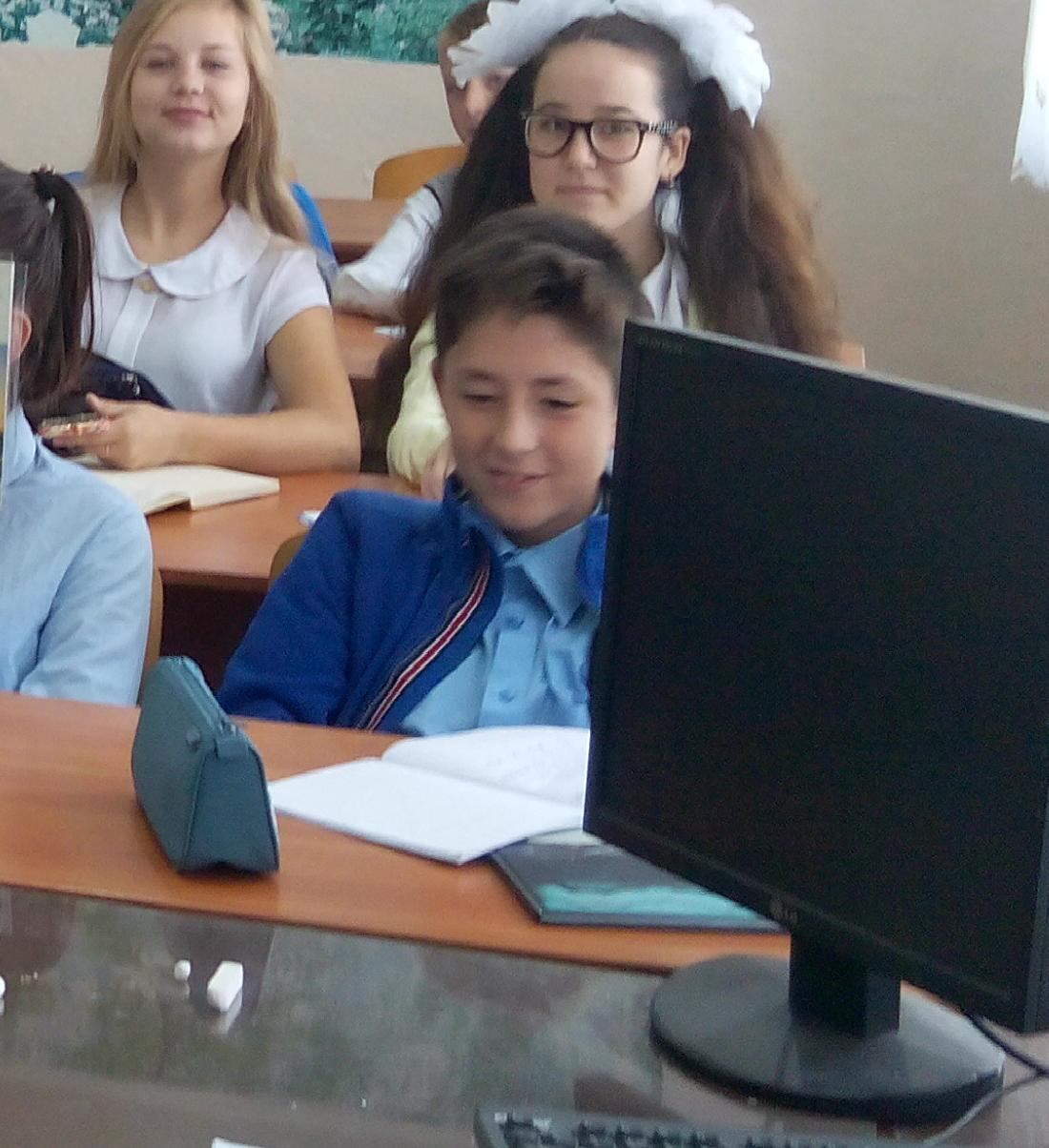 «ХОЧУ»«МОГУ»«НАДО»Интерес – побуждение познавательного характераСклонности - это желания человека, побуждения, потребности в определенных видах деятельности, стремление не только к результату, но и к самому процессу того, что человек делает.Способности - это такие индивидуальные качества человека, от которых зависит успешное осуществление деятельностиСостояние здоровьяЛичные качестваПотребности рынка труда – наличие рабочих мест по избранной специальности1234567891011121314151617181920+-+---+-+-+-+-+-+-+-КоэффициентОценкаУровень проявления коммуникативных способностей.0,10 – 0,451Низкий0,46 – 0, 552Ниже среднего0,56 – 0, 653Средний0, 66 – 0, 754Высокий0, 76 – 1,005Очень высокий